C. Schmidt-Eckart					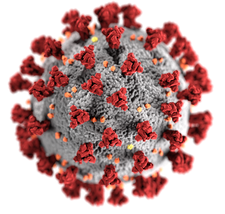 Fachlehrerin Willy-Brandt-Schule Kassel3. Mai 2020Weiter Unterrichtsausfall wegen der Corona-PandemieAn alle Schülerinnen der Klassen 11 MFAIhr Lieben alle zusammen,wir gehen weiter in die Verlängerung. Ich bin sehr stolz auf euch, wie ihr mit der Situation umgeht. Wir machen weiter und halten das tapfer durch. Ich glaube ganz fest an euch………..Am Mittwoch (6. Mai 2020) gibt es neue Entscheidungen für die Schule. Bitte schaut euch die Pressekonferenzen an und schaut auf der Homepage der Willy-Brandt-Schule immer wieder nach den neuesten Informationen.Im Anhang heute findet ihr eine Muster Klassenarbeit in Lernfeld 8 über Harndiagnostik im Fach Labortechnik. Da könnt ihr schon mal üben. So ähnlich sieht sie dann aus wenn wir uns wiedersehen. Bitte ausdrucken und bearbeiten. Dauer 45 Minuten! Darauf gibt es keine Noten und ihr müsst sie mir auch nicht zurückschicken. Ich kann das ja leider nicht kontrollieren. Aber ihr könnt euch schon mal einstimmen…..Ich hoffe ihr seid alle gesund. Bitte haltet weiterhin Abstand und achtet ganz besonders auf Händehygiene. Bitte desinfiziert ab zu mal euer Handy. Das ist eine gute Quelle………..Falls ihr Fragen habt könnt ihr mich gern anrufen:016094865144Ich freue mich sehr euch wiederzusehen und verbleibe mit den herzlichsten Grüßen.C. Schmidt-Eckart